Notes corresponding to video http://tinyurl.com/mv690/video/distance   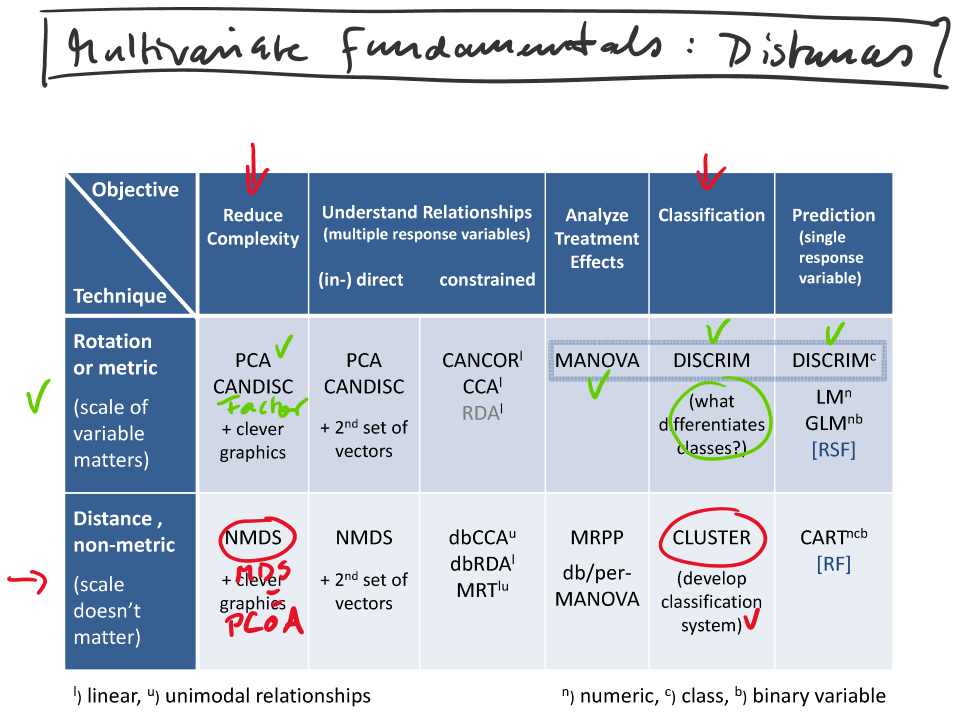 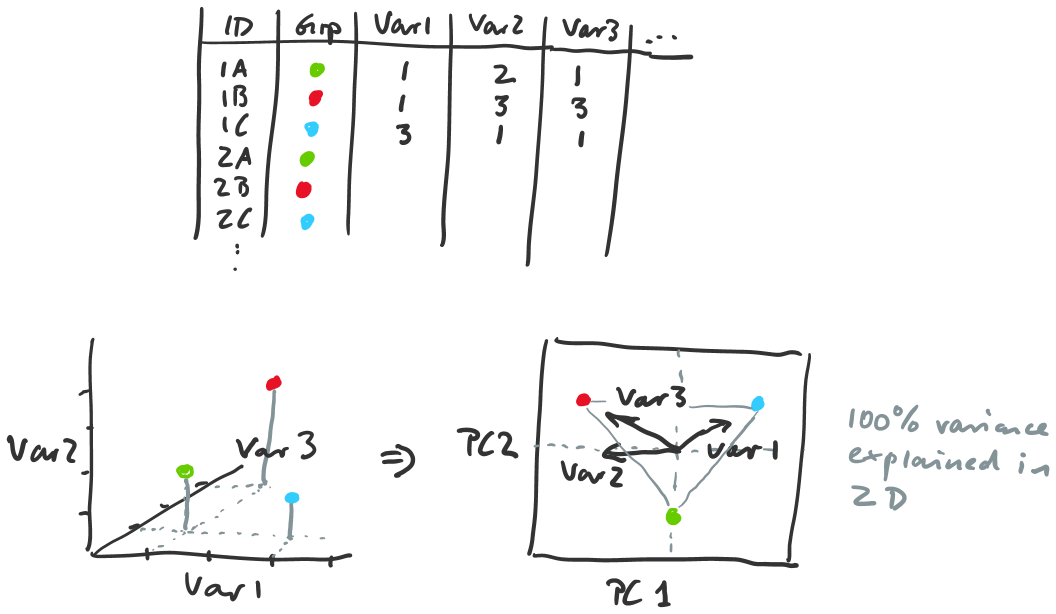 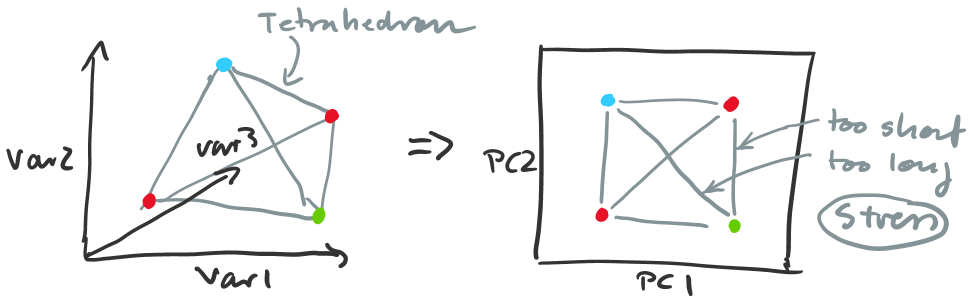 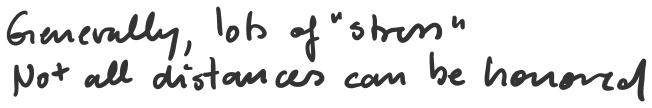 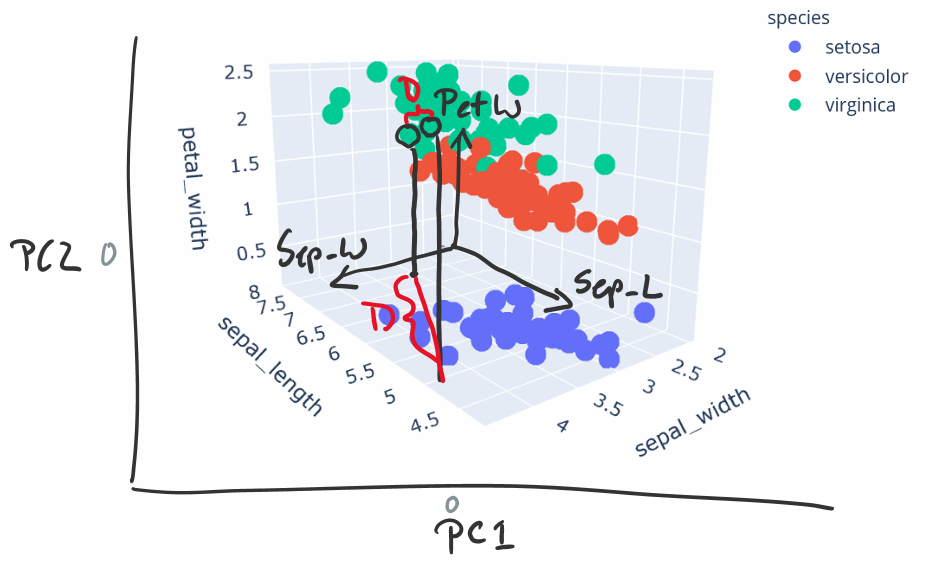 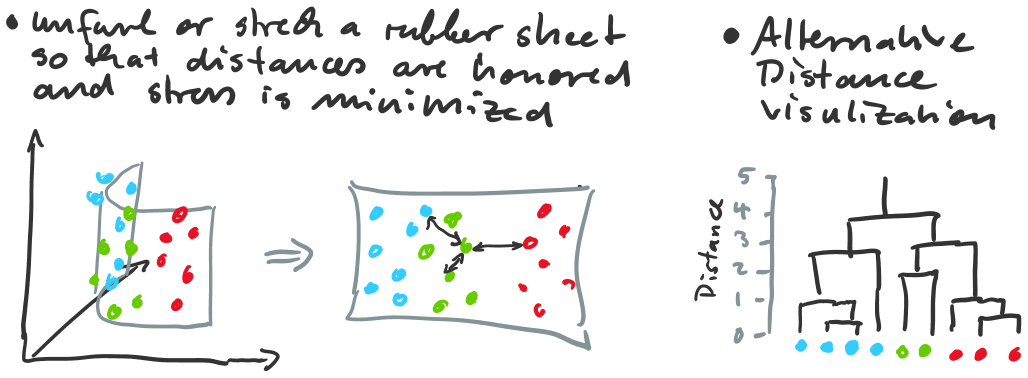 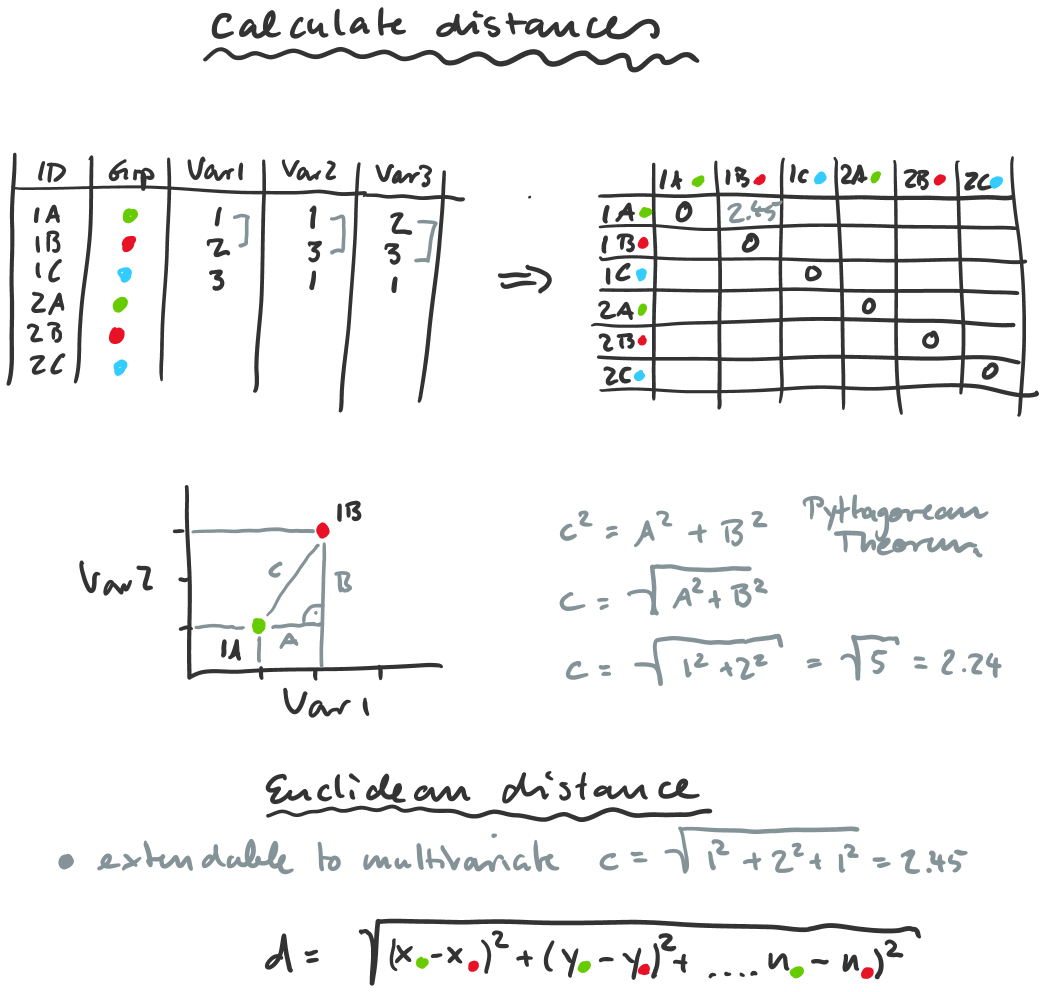 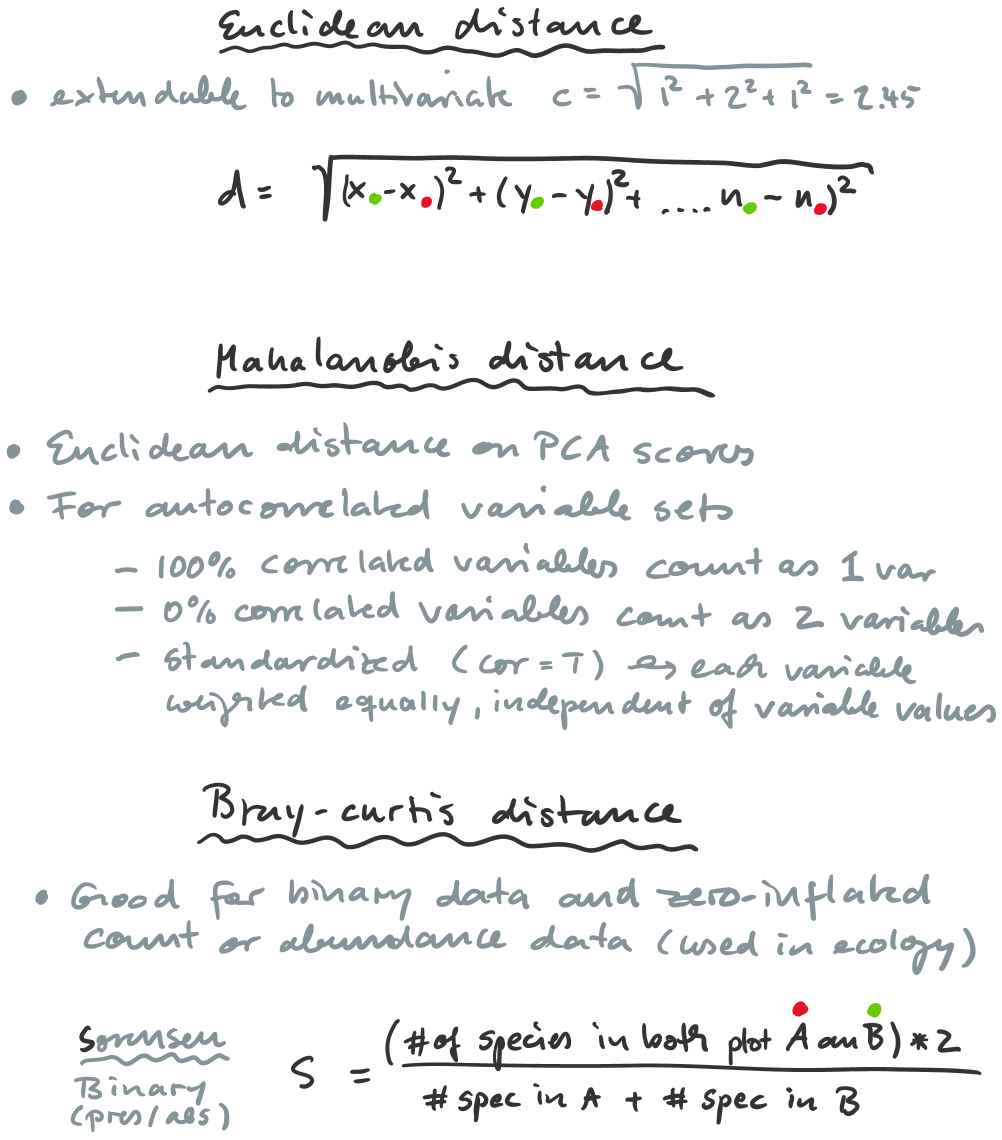 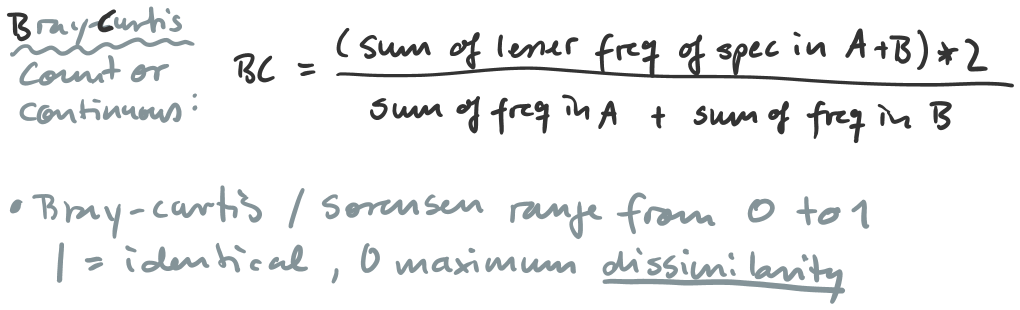 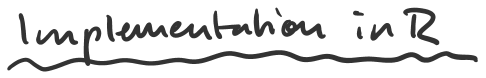 library(ecodist)dm = distance(dat1[,3:5], method="euclidean")dm = distance(dat1[,3:5], method="mahalanobis")dm = distance(dat1[,3:5], method="bray-curtis")dm_sq   = dm^2dm_sqrt = sqrt(dm)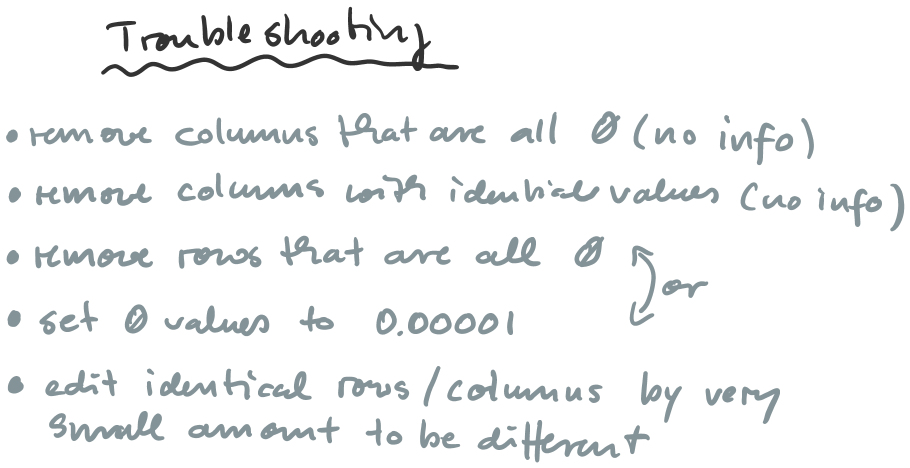 